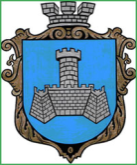 Українам. Хмільник  Вінницької областіР О З П О Р Я Д Ж Е Н Н Я МІСЬКОГО  ГОЛОВИ                 Від «12» серпня 2019  р.                                                   №310–рПро проведення   позачерговогозасідання виконкому міської ради      Розглянувши службові записки в. о. начальника управління праці та соціального захисту населення міської ради Кричун Е.А. від 12.08.2019 року № 1927\01-29 та  в. о. начальника управління ЖКГ та КВ міської ради Литвиненко І.С. від 12.08.2019року №1939\01-19 відповідно до п.п.2.2.3 пункту 2.2 розділу 2 Положення про виконавчий комітет Хмільницької міської ради 7 скликання, затвердженого  рішенням 46 сесії міської ради 7 скликання від 22.12.2017р. №1270, керуючись ст. 42,59 Закону України „Про місцеве самоврядування в Україні”:Провести  позачергове засідання виконкому  міської  ради  13.08.2019року о  15.00 год., на яке винести наступні питання:2.Загальному відділу міської ради  (І.М.Белзі) довести це  розпорядження до членів виконкому міської ради та всіх зацікавлених суб’єктів.3.Контроль за виконанням цього розпорядження залишаю за собою.  Міський голова                                  С.Б.РедчикС.П.МаташІ.М.БелзаО.В.Цюнько1Про затвердження протоколу комісії з питань розподілу субвенції з державного бюджету місцевим бюджетам на забезпечення житлом дітей - сиріт, дітей, позбавлених батьківського піклування, осіб з їх числа від 12.08.2019року №2Про затвердження протоколу комісії з питань розподілу субвенції з державного бюджету місцевим бюджетам на забезпечення житлом дітей - сиріт, дітей, позбавлених батьківського піклування, осіб з їх числа від 12.08.2019року №2Доповідає:  Кричун Евеліна АнтонівнаВ. о. начальника управління праці та соціального захисту населення міської ради2Про затвердження на 2019 рік переліку робіт з благоустрою міста та розподіл коштів, передбачених в бюджеті на виконання п.1.2. заходів Програми розвитку житлово-комунального господарства та благоустрою Хмільницької міської об'єднаної територіальної громади на 2019-2021 роки (зі змінами)Про затвердження на 2019 рік переліку робіт з благоустрою міста та розподіл коштів, передбачених в бюджеті на виконання п.1.2. заходів Програми розвитку житлово-комунального господарства та благоустрою Хмільницької міської об'єднаної територіальної громади на 2019-2021 роки (зі змінами)Доповідає:  Литвиненко Інна СергіївнаВ. о. начальника управління ЖКГ та КВ міської ради